Алгоритм работы в программе «ZOOM» с телефона для учащихся  МАОУ «СОШ № 1».I ЭТАП - СКАЧАТЬ И УСТАНОВИТЬ ПРОГРАММУ «ZOOM» из Play Маркет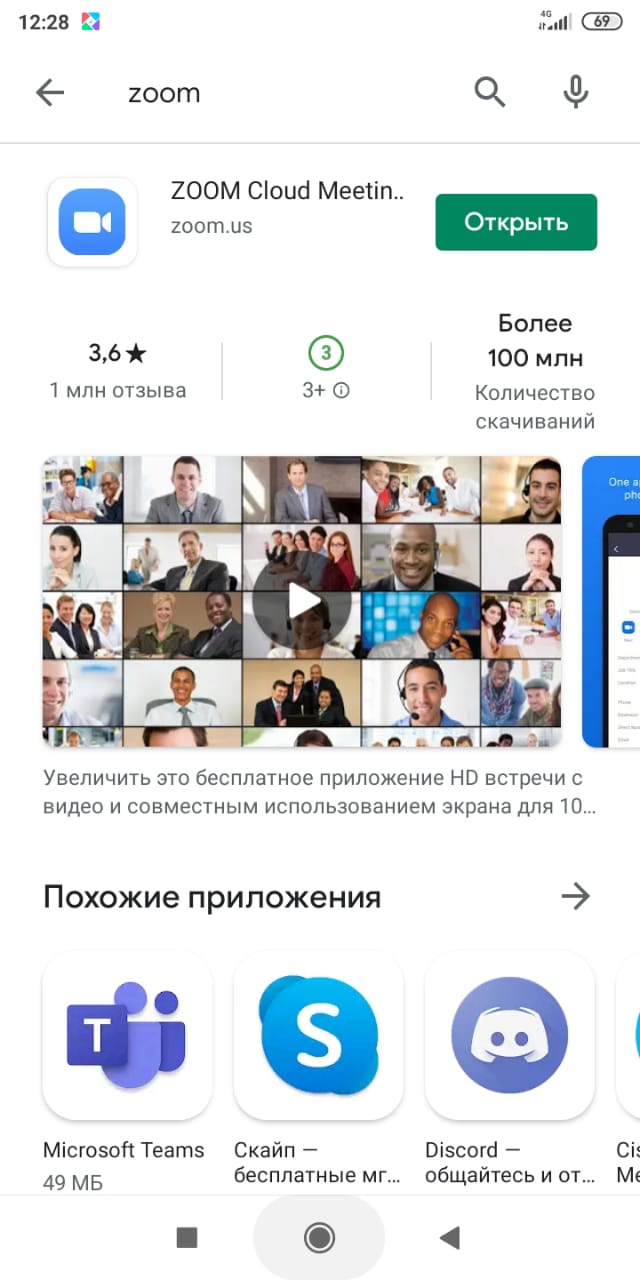 II ЭТАП – ВХОД НА КОНФЕРЕНЦИЮ:За 5-10 минут до начала каждого урока (согласно расписанию) входите  в программу «ZOOM».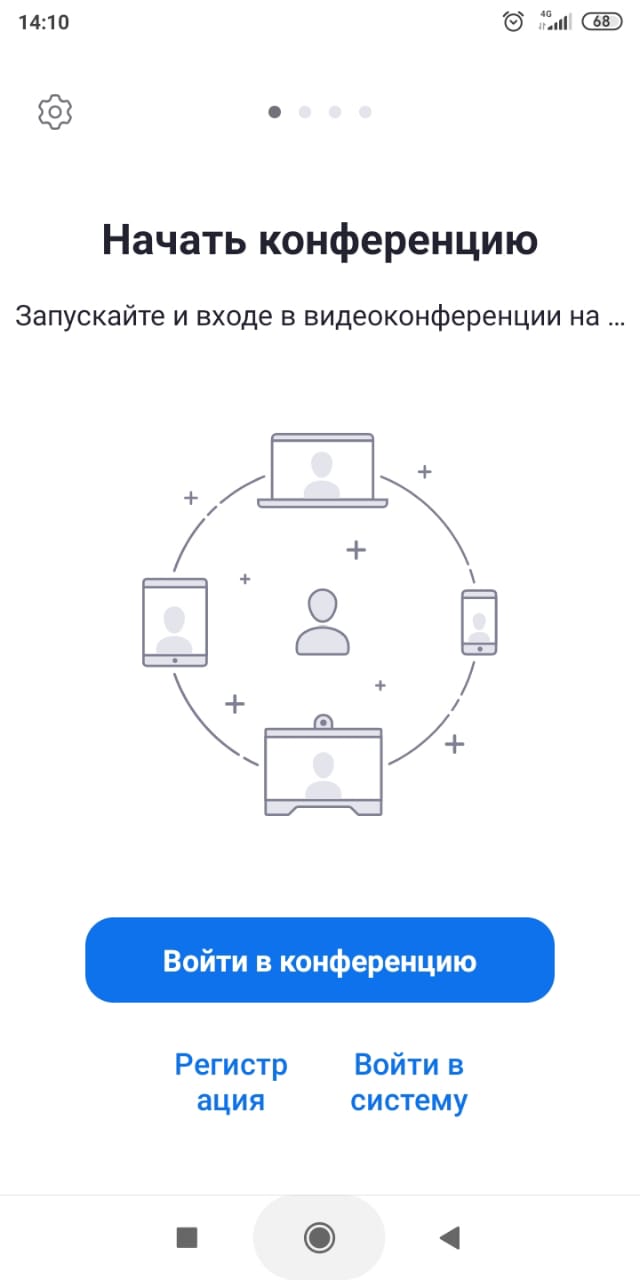 Нажимаем «Войти в конференцию»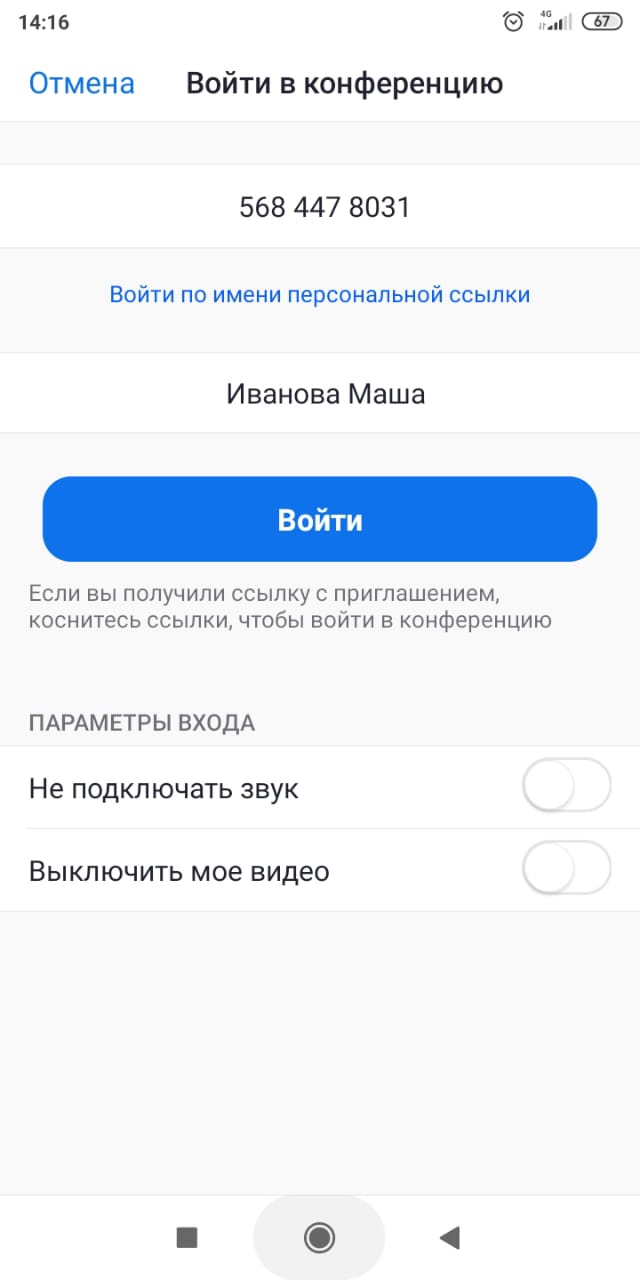 Указать личный идентификационный номер учителя, у которого по расписанию у Вас урок  (все идентификационные номера доведет до Вашего сведения классный руководитель)Вводим СВОИ фамилию, имя (как в классном  журнале)Нажимаем «ВОЙТИ»Вводим код доступа 12345 для ВСЕХ конференций, нажимаем «войти в конференцию»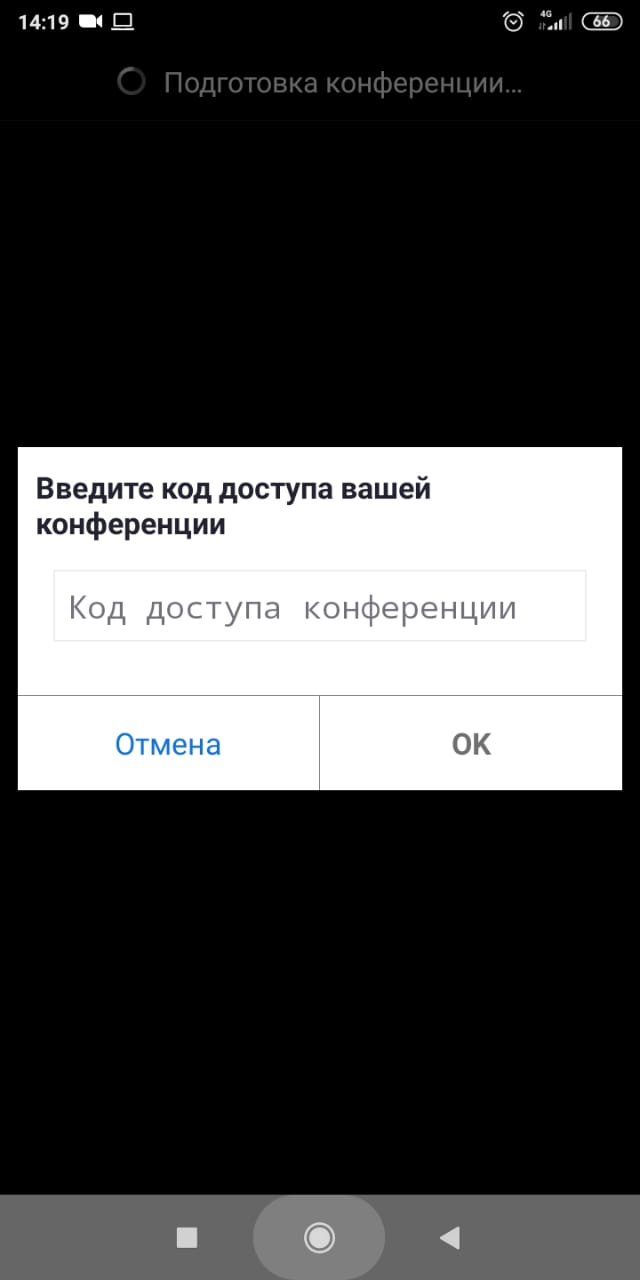 Ожидаем, когда учитель примет Вас в участники.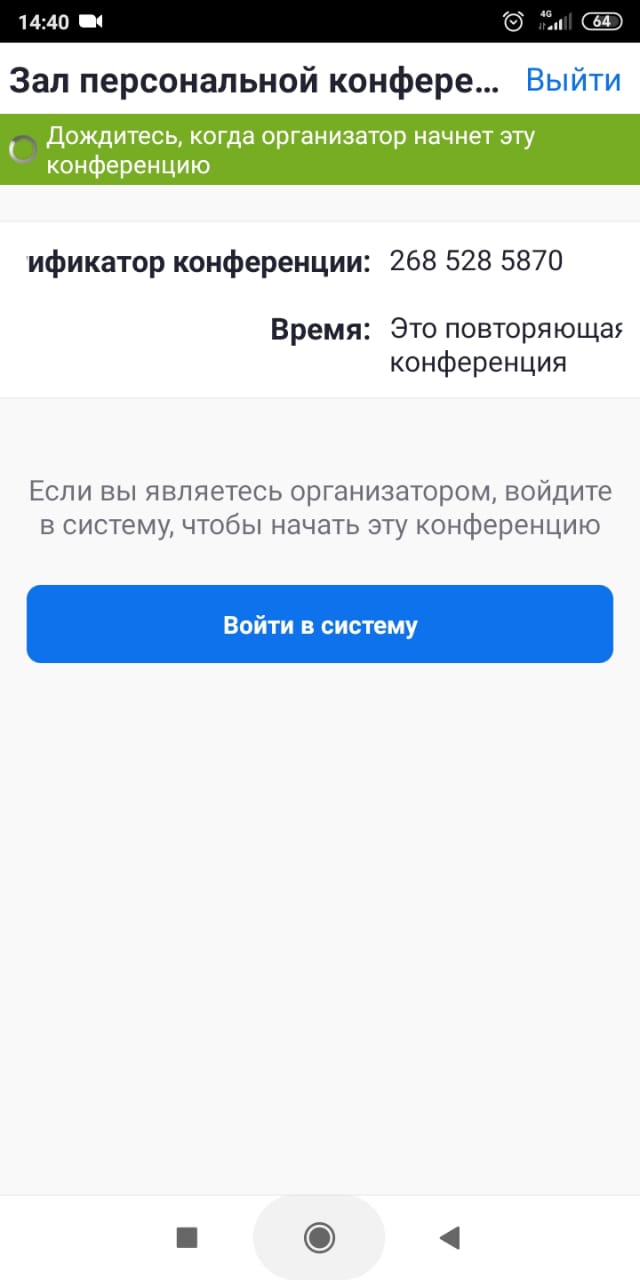 При входе в конференцию другого учителя, заново вводить СВОИ фамилию и имя не нужно. Программа запомнит Вас АВТОМАТИЧЕСКИ.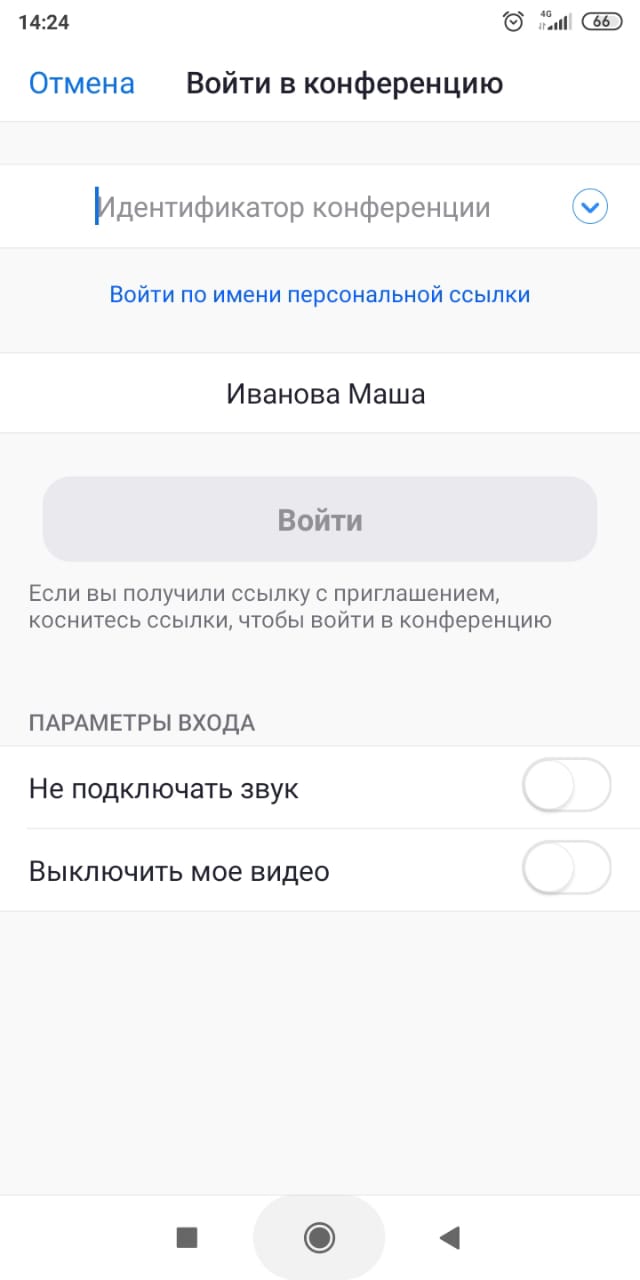 Введенные идентификационные номера учителей программа запоминает автоматически. При нажатии на голубую стрелку рядом со строкой «Идентификатор конференции» будет выпадать список «Последние конференции». 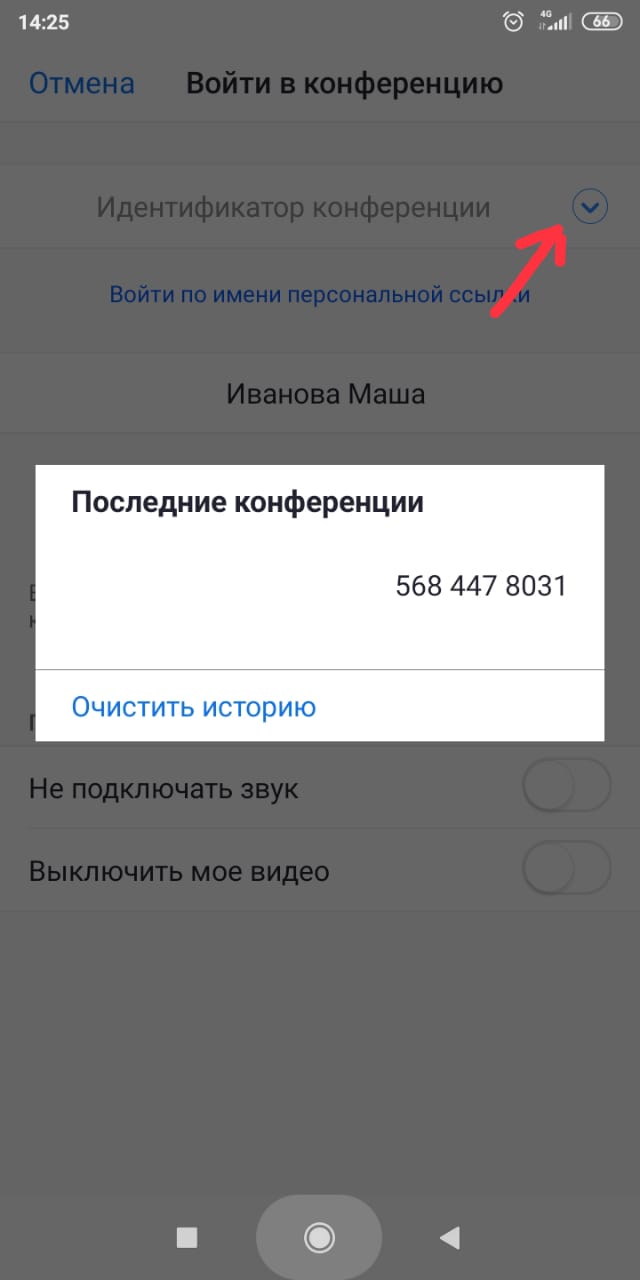 Дорогие ребята!Обратите внимание!!! У Вас должно быть включено видео  (звук подключите, когда Вас попросит учитель).Согласно методическим рекомендациям Минпросвещения России от 20.03.2020 № б/н время проведения урока сокращается до 30 минут. Время непрерывной работы за компьютером  ограничено и чередуется  с письменной работой в тетрадях, устной по учебнику.Согласно санитарным правилам и нормам, рекомендуемая непрерывная длительность работы, связанная с фиксацией взора на экране монитора не должна превышать:для учащихся 1 - 4 классов  – 15 мин;для учащихся 5 - 7 классов – 20 мин;для учащихся 8 - 11 классов – 25 мин.Не забывайте делать гимнастику для глаз и простые физические упражнения для профилактики общего переутомления!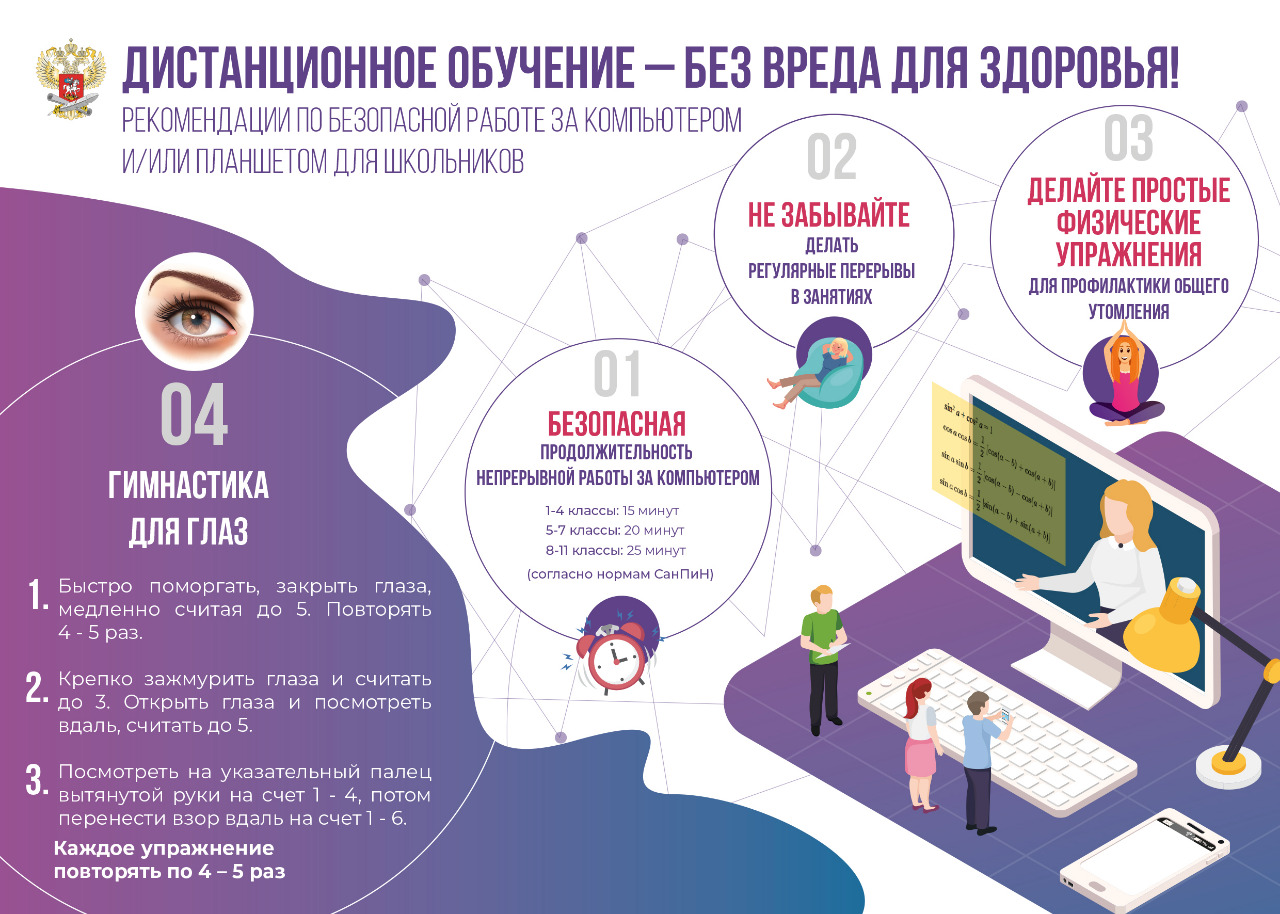 